事前アンケート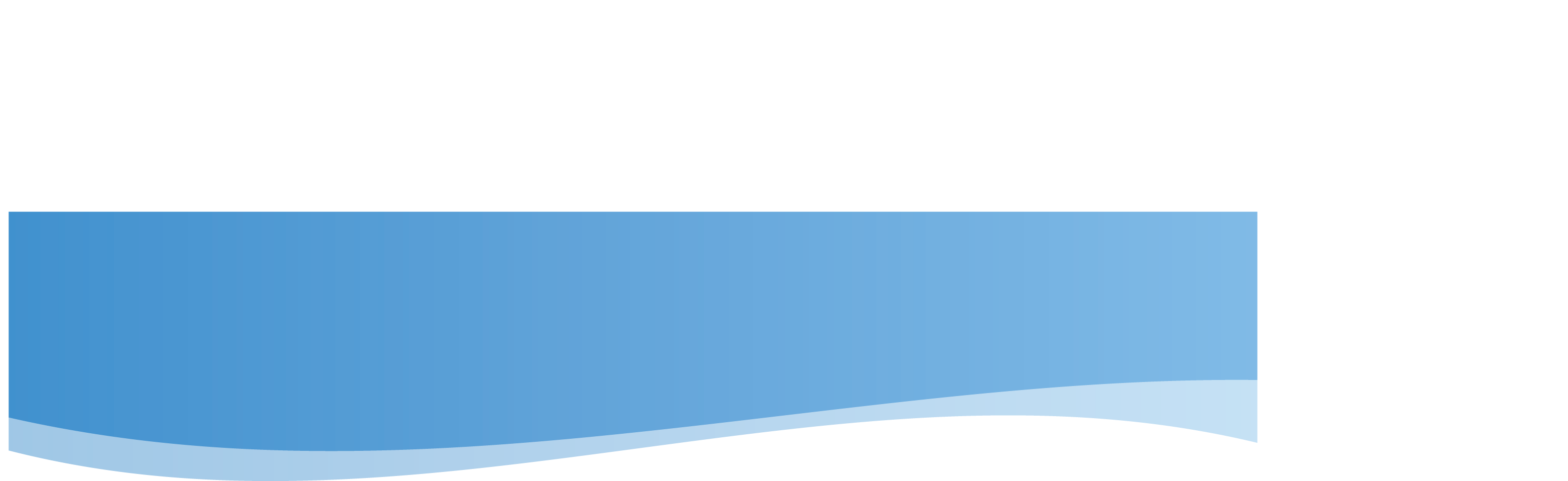 問１．あなたは、携帯電話、スマートフォンを持っていますか。（ひとつに○）携帯電話もスマートフォンも持っている携帯電話を持っている３．スマートフォンを持っている４．どちらも持っていない問２．あなたは、携帯電話やスマートフォン、インターネットで、いやな思いをしたり、トラブルになったりしたことがありますか。（該当するものすべてに○）１．携帯電話などを持っていないので、友だちと遊んだりすることができない２．知らない人やお店から、メールが送られてきたり電話がかかってきたりしたことがある３．チェーンメールが送られてきたことがある※「このメールを何人の人に送ってください」などと書かれたメールのこと４．ＳＮＳに悪口などを書きこまれたことがある※ＳＮＳとはＬＩＮＥやフェイスブックなどのこと５．ＳＮＳなどに勝手にメールアドレスや名前、写真などの個人情報が公開されたことがある６．友だちからのメールにすぐ返信しなかったことで、友だちとの関係が悪くなった７．インターネットのサイトにアクセスしただけで料金を請求されたことがある８．携帯電話などの使い過ぎで寝不足になり、体調があまりよくないことがある９．その他（具体的に：　　　　　　　　　　　　　　　　　　　　　　　　　）10．特にない問３．性別　　　　　男　　　　　　　女問４．学年　　　　　１年　　　　　　２年　　　　　　３年注）性別・学年は必要に応じて